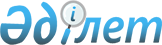 О внесении изменений в состав межведомственной рабочей группы по взаимному признанию электронной цифровой подписи, изготовленной в соответствии с законодательством одного государства – члена Евразийского экономического союза, другим государством-членом в целях исполнения раздела XXII Договора о Евразийском экономическом союзе от 29 мая 2014 годаРаспоряжение Коллегии Евразийской экономической комиссии от 12 марта 2019 года № 40.
      1. Состав межведомственной рабочей группы по взаимному признанию электронной цифровой подписи, изготовленной в соответствии с законодательством одного государства – члена Евразийского экономического союза, другим государством-членом в целях исполнения раздела XXII Договора о Евразийском экономическом союзе от 29 мая 2014 года, утвержденный Решением Совета Евразийской экономической комиссии от 23 ноября 2012 г. № 95, изложить в следующей редакции: СОСТАВ межведомственной рабочей группы по взаимному признанию электронной цифровой подписи, изготовленной в соответствии с законодательством одного государства – члена Евразийского экономического союза, другим государством-членом в целях исполнения раздела XXII Договора о Евразийском экономическом союзе от 29 мая 2014 года  От Республики Армения От Республики Беларусь
      2. Настоящее распоряжение вступает в силу с даты его опубликования на официальном сайте Евразийского экономического союза.
					© 2012. РГП на ПХВ «Институт законодательства и правовой информации Республики Казахстан» Министерства юстиции Республики Казахстан
				УТВЕРЖДЕН
Решением Совета
Евразийской экономической комиссии
от 23 ноября 2012 г. № 95
(в редакции распоряжения Коллегии
Евразийской экономической комиссии
от 12 марта 2019 г. № 40)
Джумабаева 

Алия Маратовна
–
директор Департамента конкурентной политики и политики в области государственных закупок Евразийской экономической комиссии (руководитель рабочей группы)
Филонов

Анатолий Васильевич
–
заместитель директора Департамента конкурентной политики и политики в области государственных закупок Евразийской экономической комиссии (заместитель руководителя рабочей группы)
Берекетов 

Талгат Берекетович
–
начальник отдела государственных закупок Департамента конкурентной политики и политики в области государственных закупок Евразийской экономической комиссии 

(ответственный секретарь рабочей группы)
Агаджанян

Ерануи Васяевна

 
–
главный специалист Управления политики закупок Министерства финансов Республики Армения
Арушанян 

Тигран Завенович
–
начальник отдела технического обслуживания закрытого акционерного общества "ЭКЕНГ"
Гукасян 

Андраник Гришаевич
–
заместитель директора закрытого акционерного общества "ЭКЕНГ"

 
Басько 

Владимир Николаевич
–
начальник республиканского удостоверяющего центра Республиканского унитарного предприятия "Национальный центр электронных услуг"
Батура 

Александр Николаевич

 
–
заместитель начальника отдела интеграции рынков Главного управления экономической интеграции Министерства экономики Республики Беларусь
Жигалко

Кристина Генрикасовна
–
заместитель начальника Управления – начальник отдела регулирования закупок Управления государственных закупок Министерства антимонопольного регулирования и торговли Республики Беларусь
Жуковский 
Павел Васильевич
–
начальник Управления государственных закупок Министерства антимонопольного регулирования и торговли Республики Беларусь
Запольский

Александр Вадимович
–
первый заместитель директора информационного республиканского унитарного предприятия "Национальный центр маркетинга и конъюнктуры цен"
Зельская 

Анастасия Андреевна
–
консультант отдела регулирования закупок Управления государственных закупок Министерства антимонопольного регулирования и торговли Республики Беларусь
Канаш

Игорь Игоревич
–
начальник Управления стратегических проектов Министерства связи и информатизации Республики Беларусь
Клыгун 

Андрей Николаевич
–
начальник управления информационных технологий информационного республиканского унитарного предприятия "Национальный центр маркетинга и конъюктуры цен"
Кутузов

Станислав Владиленович
–
начальник отдела Оперативно-аналитического центра при Президенте Республики Беларусь
Москалев

Дмитрий Владимирович
–
заместитель начальника Республиканского унитарного предприятия "Национальный центр электронных услуг"
Нечай

Валерий Сергеевич
–
начальник отдела технической поддержки унитарного предприятия по оказанию услуг "Удостоверяющий центр "БУТБ"
Пилькевич

Кирилл Александрович
–
начальник управления государственных закупок и реализации имущества открытого акционерного общества "Белорусская универсальная товарная биржа"
Сысой

Александр Владимирович
–
начальник службы по информационным технологиям Белорусской торгово-промышленной палаты
Тарасов

Николай Борисович
–
начальник юридического управления открытого акционерного общества "Белорусская универсальная товарная биржа"
Чуяшов

Дмитрий Владимирович
–
начальник отдела удостоверяющего центра управления информационных технологий информационного республиканского унитарного предприятия "Национальный центр маркетинга и конъюктуры цен"
Шибков

Александр Владимирович
–
заместитель начальника отдела Оперативно-аналитического центра при Президенте Республики Беларусь От Республики Казахстан От Республики Казахстан От Республики Казахстан
Абдикеров

Бекзат Жанабекович      

 
–
и. о. эксперта управления проектов внутреннего контура "электронного правительства" Департамента развития "электронного правительства" и государственных услуг Министерства информации и коммуникаций Республики Казахстан 
Алиев

Бауржан Канатович
–
заместитель директора Департамента цифровизации и государственных услуг Министерства финансов Республики Казахстан
Асаутаев

Бахтияр Берикович

 
–
заместитель директора Департамента международной экономической интеграции Министерства национальной экономики Республики Казахстан
Балтабаев 

Куаныш Серикович

 
–
и. о. заместителя председателя правления Национальной палаты предпринимателей Республики Казахстан "Атамекен"
Бралина

Акбота Бакиденкызы
–
эксперт управления формирования Единого экономического пространства Департамента международной экономической интеграции Министерства национальной экономики Республики Казахстан
Возной 

Олег Эдуардович
–
эксперт Комитета национальной безопасности Республики Казахстан
Горохов 

Олег Федорович
–
руководитель Управления координации разработки средств защиты информации Министерства оборонной и аэрокосмической промышленности Республики Казахстан
Досщиева 

Альбина Акжигитовна
–
заместитель директора департамента экономической интеграции Национальной палаты предпринимателей Республики Казахстан "Атамекен"
Дюсембаева 

Асель Сериккановна
–
заместитель директора Департамента развития "электронного правительства" и государственных услуг Министерства информации и коммуникаций Республики Казахстан
Жунусов

Райымбек Серикович

 
–
эксперт управления по работе с ЕАЭС Департамента международного сотрудничества Министерства информации и коммуникаций Республики Казахстан
Каирбекова 

Айжан Муратказыевна
–
руководитель проектов департамента проектного администрирования акционерного общества "Центр электронной коммерции"
Калдыбеков 

Алгазы Ергазыевич
–
главный специалист управления инфраструктуры открытых ключей департамента информационной безопасности акционерного общества "Национальные информационные технологии" 
Кожахмет 

Даурен Арманулы
–
эксперт управления экспертизы проектов в сфере конкуренции, антимонопольного и таможенного регулирования Департамента экспертизы проектов по международной экономической интеграции Министерства юстиции Республики Казахстан
Куандыкова

Мейргуль Уалихановна
–
руководитель управления по работе с ЕАЭС Департамента международного сотрудничества Министерства информации и коммуникаций Республики Казахстан
Магай

Владимир Владимирович
–
заместитель директора Департамента законодательства государственных закупок Министерства финансов Республики Казахстан
Мукатов

Меирбек Жаксыкельдиевич
–
заместитель директора Департамента международного сотрудничества Министерства информации и коммуникаций Республики Казахстан
Сайлаубек

Дамир Жаксыбайулы
–
эксперт управления методологии государственных закупок Департамента законодательства государственных закупок Министерства финансов Республики Казахстан 
Хайрулин 

Айрат Минвалиевич      
–
начальник управления инфраструктуры открытых ключей департамента информационной безопасности акционерного общества "Национальные информационные технологии" От Кыргызской Республики От Кыргызской Республики От Кыргызской Республики
Артелбеков

Данияр Сабытбекович
–
заместитель директора государственного предприятия "Инфоком" при Государственной регистрационной службе при Правительстве Кыргызской Республики 
Исаков 

Нурлан Мырзабекович

 
–
заведующий отделом организационно-технического обеспечения Управления информационных систем и административного обеспечения Министерства финансов Кыргызской Республики
Кубанычбеков

Темирлан Кубанычбекович
–
сотрудник Государственного комитета национальной безопасности Кыргызской Республики 
Садамбеков 

Кубанычбек Туратбекович
–
заместитель директора государственного предприятия "Инфоком" при Государственной регистрационной службе при Правительстве Кыргызской Республики
Темирлан уулу 

Тобукел
–
ведущий аналитик отдела развития и аналитической работы государственного предприятия "Инфо-Система" при Государственном комитете информационных технологий и связи Кыргызской Республики
Токочев 

Руслан Тельманович
–
директор государственного предприятия "Инфо-Система" при Государственном комитете информационных технологий и связи Кыргызской Республики
Тукеева 

Мээрим Таалайбековна
–
начальник Управления формирования политики ИКТ и электронных услуг Государственного комитета информационных технологий и связи Кыргызской Республики
Чериков

Семетей Садырбекович
–
главный специалист отдела правового обеспечения Государственного комитета информационных технологий и связи Кыргызской Республики
Шадыбеков 

Тилек Шадыбекович
–
главный специалист отдела информационных технологий и связи Государственной регистрационной службы при Правительстве Кыргызской Республики
Шайбылдаев 

Айбек Асанович 
–
заведующий отделом правовой экспертизы Департамента государственных закупок при Министерстве финансов Кыргызской Республики От Российской Федерации От Российской Федерации От Российской Федерации
Белоногов

Савва Юрьевич
–
генеральный директор закрытого акционерного общества "Аналитический центр"
Бражко

Вячеслав Сергеевич
–
начальник Управления режима секретности и безопасности информации Федерального казначейства
Гриненко

Артем Валерьевич
–
заместитель директора Департамента бюджетной политики в сфере контрактной системы Министерства финансов Российской Федерации
Демидов 

Евгений Геннадьевич
–
начальник Управления развития контрактной системы Федерального казначейства
Димитров

Илия Димитров
–
исполнительный директор Ассоциации электронных торговых площадок
Домрачев

Алексей Александрович
–
советник Департамента проектов цифровой трансформации Министерства цифрового развития, связи и массовых коммуникаций Российской Федерации
Донченко

Андрей Александрович
–
главный специалист-эксперт отдела сотрудничества с иностранными государствами Департамента международного сотрудничества Министерства цифрового развития, связи и массовых коммуникаций Российской Федерации
Дробаденко

Константин Валерьевич
–
сотрудник Федеральной службы безопасности Российской Федерации
Иванова

Елена Михайловна 
–
заместитель начальника отдела единой экономической политики в Евразийском экономическом союзе Департамента экономического сотрудничества со странами СНГ 

и развития евразийской интеграции Министерства экономического развития Российской Федерации
Киселева

Елена Николаевна
–
заместитель директора Департамента – начальник отдела единой экономической политики в Евразийском экономическом союзе Департамента экономического сотрудничества со странами СНГ и развития евразийской интеграции Министерства экономического развития Российской Федерации
Крюков

Андрей Павлович
–
руководитель ИТ-дирекции закрытого акционерного общества 
"Сбербанк-АСТ"
Кузнецов

Роман Валерьевич
–
директор Правового департамента Министерства цифрового развития, связи и массовых коммуникаций Российской Федерации
Лобов

Артем Юрьевич
–
начальник Управления контроля размещения государственного заказа Федеральной антимонопольной службы
Склярова

Юлия Анатольевна
–
первый заместитель генерального директора закрытого акционерного общества "Сбербанк-АСТ"
Соболев

Сергей Александрович
–
начальник отдела аккредитации и проверок удостоверяющих центров, правовой экспертизы, а также регуляторики в сфере электронной подписи и электронных документов Правового департамента Министерства цифрового развития, связи и массовых коммуникаций Российской Федерации 
Томах 

Мария Сергеевна

 
–
заместитель начальника Управления размещения государственного заказа Федеральной антимонопольной службы
Цыбульская

Виктория Игоревна
–
начальник отдела информационного обеспечения в сфере закупок Департамента бюджетной политики в сфере контрактной системы Министерства финансов Российской Федерации
Ярополов

Ярослав Олегович
–
начальник отдела проектов цифровизации надзорной деятельности и органов прокуратуры Департамента проектов цифровой трансформации Министерства цифрового развития, связи и массовых коммуникаций Российской Федерации От Евразийской экономической комиссии От Евразийской экономической комиссии От Евразийской экономической комиссии
Ибраев 

Ильяс Елубаевич
–
помощник члена Коллегии (Министра) по конкуренции и антимонопольному регулированию 
Кабанов

Илья Павлович
–
советник отдела системных условий секторального сотрудничества Департамента торговой политики
Ковальчук

Сергей Анатольевич
–
советник отдела информационной безопасности Департамента информационных технологий
Харахордин

Юрий Вадимович
–
начальник отдела информационной безопасности Департамента информационных технологий".
      Председатель Коллегии
Евразийской экономической комиссии

 Т. Саркисян
